FEUILLE DE CALCUL DES OBJECTIFS S.M.A.R.T.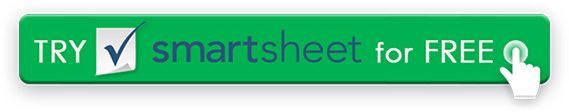 Crafting S.M.A.R.T. Les objectifs sont conçus pour vous aider à identifier si ce que vous voulez réaliser est réaliste et à déterminer une échéance. Lors de la rédaction de S.M.A.R.T. Goals, utilisez un langage concis, mais incluez des informations pertinentes. Ceux-ci sont conçus pour vous aider à réussir, alors soyez positif lorsque vous répondez aux questions. INITIALÉcrivez l'objectif que vous avez en têteBUTSQue voulez-vous accomplir? Qui doit être inclus? Quand voulez-vous le faire? Pourquoi est-ce un objectif ?SPÉCIFIQUEMComment pouvez-vous mesurer les progrès et savoir si vous avez atteint votre objectif?MESURABLEUnAvez-vous les compétences requises pour atteindre l'objectif? Si ce n'est pas le cas, pouvez-vous les obtenir? Quelle est la motivation pour cet objectif ? La quantité d'efforts requis est-elle à la hauteur de ce que l'objectif atteindra?FAISABLERPourquoi est-ce que je me fixe cet objectif maintenant ? Est-il aligné sur les objectifs globaux?PERTINENTTQuelle est la date limite et est-ce réaliste?LIMITÉ DANS LE TEMPSINTELLIGENTPassez en revue ce que vous avez écrit et élaborez un nouvel énoncé d'objectif basé sur ce que les réponses aux questions ci-dessus ont révéléBUT
DÉMENTITous les articles, modèles ou informations fournis par Smartsheet sur le site Web sont fournis à titre de référence uniquement. Bien que nous nous efforcions de maintenir les informations à jour et correctes, nous ne faisons aucune déclaration ou garantie d'aucune sorte, expresse ou implicite, quant à l'exhaustivité, l'exactitude, la fiabilité, la pertinence ou la disponibilité en ce qui concerne le site Web ou les informations, articles, modèles ou graphiques connexes contenus sur le site Web. Toute confiance que vous accordez à ces informations est donc strictement à vos propres risques.